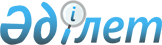 Об установлении публичного сервитута на территории Равнопольского сельского округаРешение акима Равнопольского сельского округа Успенского района Павлодарской области от 21 ноября 2019 года № 1-03/1. Зарегистрировано Департаментом юстиции Павлодарской области 29 ноября 2019 года № 6643
      В соответствии с подпунктом 1-1) статьи 19, пунктом 4 статьи 69 Земельного кодекса Республики Казахстан от 20 июня 2003 года, подпунктом 6) пункта 1 статьи 35 Закона Республики Казахстан от 23 января 2001 года "О местном государственном управлении и самоуправлении в Республике Казахстан", аким Равнопольского сельского округа РЕШИЛ:
      1. Установить публичный сервитут на территории Равнопольского сельского округа Успенского района без изъятия земельных участков у землепользователей согласно приложению к настоящему решению 
      2. Контроль за исполнением настоящего решения оставляю за собой.
      3. Настоящее решение вводится в действие по истечении десяти календарных дней после дня его первого официального опубликования.
					© 2012. РГП на ПХВ «Институт законодательства и правовой информации Республики Казахстан» Министерства юстиции Республики Казахстан
				
      Аким сельского округа

М. Скаков
Приложение
к решению акима
Равнопольского сельского
округа Успенского района от
"21" ноября 2019 года № 1-03/1
№ п/п
Пользователь
Площадь, гектар
Протяженность, метр
Целевое назначение
Срок эксплуатации, лет
Месторасположение земельного участка
1
Акционерное общество "Казахтелеком"
0,0006
20
Для эксплуатации и обслуживания линий связи
10
Село Константиновка, улица Ленина
2
Акционерное общество "Казахтелеком"
0,0004
80
Для эксплуатации и обслуживания линий связи
10
Село Равнополь, улица Ленина
3
Акционерное общество "Казахтелеком"
0,0004
23
Для эксплуатации и обслуживания линий связи
10
Село Константиновка, улица Ленина
4
Акционерное общество "Казахтелеком"
0,0004
46
Для эксплуатации и обслуживания линий связи
10
Село Константиновка, улица Ленина
5
Акционерное общество "Казахтелеком"
0,0012
7
Для эксплуатации и обслуживания линий связи
10
Село Константиновка, улица Ленина